Муниципальное бюджетное общеобразовательное учреждениеГородского округа Балашиха«Средняя общеобразовательная школа №32»__________________________________________________________________________      143900, Московская обл., г. Балашиха, ул. Крупской, д. 4                                      тел/факс: 8 (495) 524-33-61http://bal-sch6.edumsko.ru			                                                           e-mail: blsh_bal-sch6@mosreg.ruМетодические рекомендациипо использованию интеллектуальных карт в работе с детьми дошкольного возрастаАвторы-составители:Воспитатель Колпакова Дарья Александровна+79002656828 nickturbuient@gmail.com Куратор:Старший воспитатель Власенко Елена Александровна+79898268170 goelelena@gmail.com г.о.Балашиха2023 год «Скажи мне — и я забуду, покажи мне — и я запомню, дай мне сделать — и я пойму». Именно так мы  можем охарактеризовать метод «интеллектуальных карт».Интеллектуальная карта – это уникальный и простой метод запоминания и систематизации информации, с помощью которого развиваются как творческие, так и речевые способности детей, активизируется память и мышление.
Метод интеллектуальных карт основывается на наглядно-образном мышлении ребенка, который является основным в дошкольном возрасте.Применение интеллектуальных карт побуждает ребёнка к изображению и осмыслению окружающего мира.В современном мире с большим потоком информации, применение интеллектуальных карт в непосредственной образовательной деятельности дошкольников, а в особенности дошкольников с ВОЗ, даёт огромные положительные результаты. В условиях реализации ФГОС использование интеллектуальной карты позволяет осуществлять интеграцию областей: коммуникация, познание и социализация. Метод интеллектуальных карт является универсальным способом познания окружающего мира и знаний, накопленных человеком, формирует преемственность между детским садом и школой.Благодаря данной работе, происходит развитие детских ассоциаций, пополнение и активизация словарного запаса, формирование значения слова, развитие фантазии. Ребенок, работая с интеллектуальными картами, идет в своем развитии от простых логических операций: сравнение, сопоставление предметов, расположение в пространстве, количественное определение общих и отдельных частей, к умению анализировать, дифференцировать, делать классификацию предметов.Преимущество мыслительных карт в том, что:- Они учит выделять главное, обобщать, систематизировать.- Они развивают память, мышление, воображение.- Интеллект – карты просто нарисовать.- Можно запомнить быстро и качественно много информации.-Итак, переходим собственно к картам. Как их строить? Очень просто. Рисовать их может как взрослый, так и ребёнок. Результативность применения метода интеллект-карт достигается:·  наглядностью: всю проблему с ее многочисленными сторонами можно окинуть одним взглядом;·  привлекательностью: хорошая интеллект-карта имеет свою эстетику, ее рассматривать не только интересно, но и приятно;·  запоминаемостью: благодаря работе обоих полушарий мозга, использованию образов и цвета интеллект-карта легко запоминается;·  своевременностью: интеллект-карта помогает выявить недостаток информации и понять, какой информации не хватает;·  творчеством: интеллект-карта стимулирует творчество, помогает найти нестандартные пути решения задачи;·  возможностью пересмотра: пересмотр интеллект-карт через некоторое время помогает усвоить картину в целом, запомнить ее, а также увидеть новые идеи.Правила создания интеллект - карт:Для создания карт используются только цветные карандаши, маркеры и т. д.Основная идея, проблема или слово располагается в центре.Для изображения центральной идеи можно использовать рисунки, картинки. Каждая главная ветвь имеет свой цвет.Главные ветви соединяются с центральной идеей, а ветви второго, третьего и т.д. порядка соединяются с главными ветвями.Над каждой линией – ветвью пишется только одно ключевое слово. Каждое слово содержит тысячи возможных ассоциаций.Использование интеллектуальных карт:

Первое направлениеСбор материала о предмете или объекте.Создание интеллект – карты в ходе обсуждения предмета или темы.Выполняя данное задание, пополняется активный и пассивный словарь, развиваются процессы мышления – анализ, синтез, аналогия, обобщение.Работа проводится, как индивидуально, так и фронтально.Второе направлениеЗакрепление и обобщение материала.Создание обобщенной интеллект - карты может являться итоговой работой по изученным темам.Выполняя данное задание, дети развивают умение выделить главную мысль, припоминание изученного или выявление уровня знаний, пополняется активный и пассивный словарь по изученной лексической теме, развиваются умения составлять и распространять предложения, развиваются процессы мышления – анализ, синтез, аналогия, обобщение, сравнение, классификация.Работа проводится, как индивидуально, так и фронтально.Третье направление
Развитие связной речи.Составление и распространение предложений и рассказов по интеллектуальной карте. Выполняя данное задание, дети учатся самостоятельно и последовательно излагать свои мысли, становятся более активными при разговоре, формируются умения отвечать на вопросы распространенно, словарь становится точен и разнообразен. Данная работа выполняется на подгрупповых занятиях по развитию связной речи.Общие требования к составлению любой интеллектуальной карты.- Главная идея обводится в центре страницы.- Лист располагается горизонтально.- Писать надо разборчиво печатными заглавными буквами.- Для каждого ключевого момента проводятся расходящиеся от центра ответвления (в любом направлении), используя ручки, карандаши или фломастеры разного цвета.- Каждая мысль обводится.- В процессе моделирования добавляются символы и иллюстрации.Наглядность представлена в виде предметов, объектов, рисунков и т.д.Метод интеллектуальных карт полезен в любой сфере жизни, где требуется развивать и совершенствовать интеллектуальные способности личности и решать разнообразные задачи и проблемы, которые ставит перед нами жизнь. Однако его применение особенно эффективно в процессе обучения. Разумеется, педагог сам предварительно составляет интеллектуальные карты по теме занятия, затем в ходе исследования-беседы ребенок открывает или зарисовывает соответствующую картинку или символ для обозначения понятия или представления. Таким образом, ребёнок является активным участником процесса осмысления и создания интеллект-карты, усваивает новый метод познания, который он может перенести на любые другие жизненные ситуации.https://youtu.be/5O6Nx7DJdak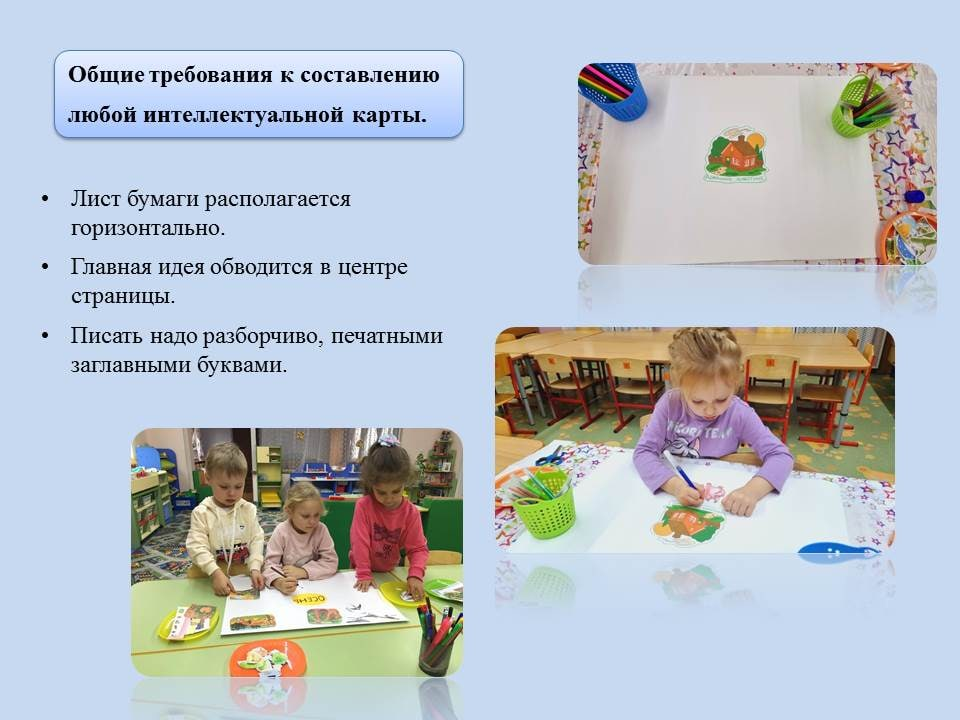 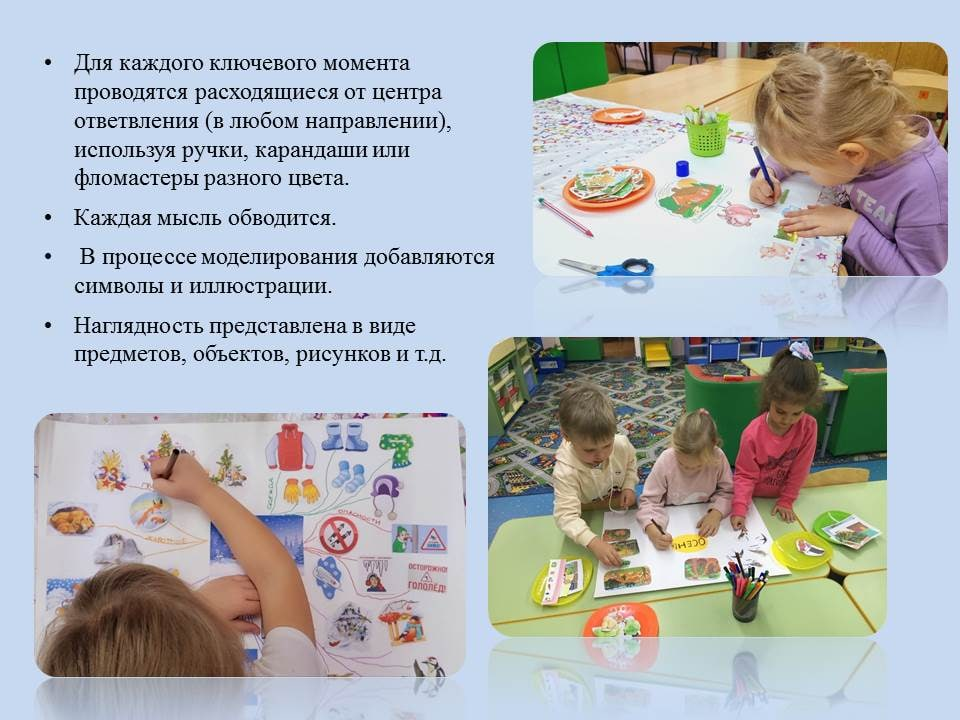 